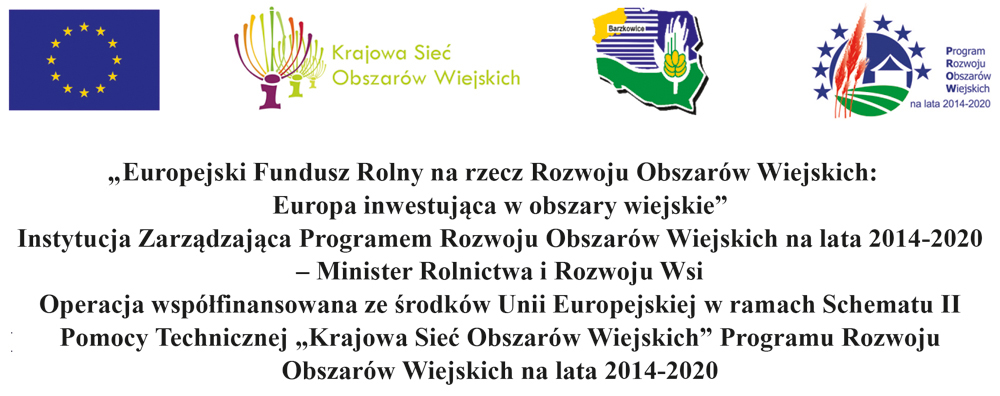                    KARTA ZGŁOSZENIA  AGROLIGA  2021 – ROLNIKI DANE O KANDYDACIEImię i nazwisko ROLNIKA:Wykształcenie: Imię i nazwisko współmałżonka rolnika:Dokładny adres:Telefon: II CHARAKTERYSTYKA GOSPODARSTWA  (Liczba pracujących w gospodarstwie podstawowy kierunek produkcji, uzyskiwane plony, uzyskiwane wydajności w produkcji zwierzęcej, dodatkowa działalność, jej charakter, osiągnięcia np. uzyskane nagrody oraz  plany rozwojowe gospodarstwa ) Powierzchnia użytków rolnych:  Główne kierunki produkcji rolniczej: Wyniki produkcyjne (produkcja, powierzchnia w ha lub ilość sztuk, wydajność, produkcja towarowa ton/rok): Budynki i wyposażenia oraz park maszynowy:Planowane inwestycje  oraz formy wsparcia otrzymane z funduszy UE:Informacja  (około 1 strony A4) o gospodarstwie do umieszczenia w wydawnictwie W załączniku wskazana fotografia gospodarstwa:KLAUZULA INFORMACYJNA O PRZETWARZANIU DANYCH OSOBOWYCHw Zachodniopomorskim Ośrodku Doradztwa Rolniczego w BarzkowicachW związku z realizacją wymogów Rozporządzenia Parlamentu Europejskiego i Rady (UE) 2016/679 z dnia 27 kwietnia 2016 r. w sprawie ochrony osób fizycznych w związku z przetwarzaniem danych osobowych i w sprawie swobodnego przepływu takich danych oraz uchylenia dyrektywy 95/46/WE (ogólne rozporządzenie o ochronie danych, dalej „RODO”), informujemy iż:1. Administratorem Pani/Pana danych osobowych jest Zachodniopomorski Ośrodek Doradztwa Rolniczego w Barzkowicach, 73-134 Barzkowice 2, tel. 91 479 40 53, e-mail: barzkowice@home.pl.2. Inspektorem Ochrony Danych (IOD) w ZODR jest pani Jowita Kanicka: e-mail: iod@zodr.pl; tel. 91 479 40 34. 3. Cele przetwarzania oraz podstawa prawnaPrzetwarzanie danych osobowych będzie się odbywać na podstawie art. 6 i 7 RODO i w celu realizacji ustawowych zadań ZODR, wynikających z art. 4 ust. 2-4 ustawy z dnia 22 października 2004 r. (Dz.U. z 2018 r. poz. 711 z późn. zm.). Przetwarzanie danych osobowych odbywać się będzie w związku z wykonywaniem ustawowych zadań Administratora, wypełnienia obowiązków prawnych ciążących na ZODR, realizacji zawartych umów lub na podstawie udzielonej zgody, w zakresie i celu określonym w jej treści. 4. Pani/Pana dane osobowe będą przechowywane przez okresy niezbędny do realizacji celów, o których mowa w ust.  po tym czasie przez okresy oraz w zakresie wymaganym przez przepisy powszechnie obowiązującego prawa oraz archiwizowane zgodnie 
z wewnętrznymi regulacjami obowiązującymi w ZODR. 5. Odbiorcy danychPani/Pana dane osobowe mogą być udostępnione tylko i wyłącznie podmiotom, które mają do tego prawo określone w przepisach prawa lub za Państwa zgodą w zależności od celu przetwarzania danych oraz treści zgody na przetwarzanie i udostępnienie.Pani/Pana dane osobowe mogą być przekazywane do państw trzecich i organizacji międzynarodowych jedynie na podstawie przepisów prawa krajowego, umów międzynarodowych i obowiązujących konwencji.W związku z przetwarzaniem danych w celach, o których mowa w ust. 3, odbiorcami Pani/Pana danych osobowych mogą być:organy władzy publicznej oraz podmioty wykonujące zadania publiczne lub działające na zlecenie organów władzy publicznej, w zakresie i w celach, które wynikają z przepisów powszechnie obowiązującego prawa;inne podmioty, które na podstawie stosownych umów podpisanych z ZODR przetwarzają dane osobowe, dla których Administratorem jest ZODR.6. Przysługują Pani/Panu następujące prawa związane z przetwarzaniem danych osobowych:prawo wycofania zgody Pani/Pana na przetwarzanie danych,prawo dostępu do Pani/Pana danych osobowych,prawo żądania sprostowania Pani/Pana danych osobowych,prawo żądania usunięcia Pani/Pana danych osobowych,prawo żądania ograniczenia przetwarzania Pani/Pana danych osobowych,prawo wyrażenia sprzeciwu wobec przetwarzania Pani/Pana danych ze względu na Pani/Pana szczególną sytuację – w przypadkach, kiedy przetwarzamy Pani/Pana dane na podstawie naszego prawnie uzasadnionego interesu, prawo do przenoszenia Pani/Pana danych osobowych, tj. prawo otrzymania od nas Pani/Pana danych osobowych, w ustrukturyzowanym, powszechnie używanym formacie informatycznym nadającym się do odczytu maszynowego. Może Pani/Pan przesłać te dane innemu administratorowi danych lub zażądać, abyśmy przesłali Pani/Pana dane do innego administratora. Jednakże zrobimy to tylko jeśli takie przesłanie jest technicznie możliwe. Prawo do przenoszenia danych osobowych przysługuje Pani/Panu tylko co do tych danych, które przetwarzamy na podstawie umowy z Panią/Panem lub na podstawie Pani/Pana zgody.Aby skorzystać z powyższych praw, prosimy o kontakt się z Administratorem lub z IOD.7. Prawo wycofania zgodyW zakresie, w jakim Pani/Pana dane są przetwarzane na podstawie zgody, ma Pani/Pan prawo wycofania zgody na przetwarzanie danych w dowolnym momencie. Wycofanie zgody nie ma wpływu na zgodność z prawem przetwarzania, którego dokonano na podstawie Pani/Pana zgody przed jej wycofaniem. Zgodę możesz wycofać poprzez wysłanie oświadczenia o wycofaniu zgody na nasz adres korespondencyjny, nasz adres mailowy, wskazane w pkt. 1 i 2.8. Prawo wniesienia skargi do organuW przypadku powzięcia informacji o niezgodnym z prawem przetwarzaniu przez ZODR Pani/Pana danych osobowych, przysługuje Pani/Panu prawo wniesienia skargi do organu nadzorczego właściwego w sprawach ochrony danych osobowych (Prezes Urzędu Ochrony Danych Osobowych, ul. Stawki 2, 00-193 Warszawa). 9. Pani/Pana dane mogą być przetwarzane w sposób zautomatyzowany i nie będą profilowane.10. We wszystkich sprawach dotyczących przetwarzania danych osobowych oraz korzystania z praw związanych z przetwarzaniem danych przetwarzanych danych osobowych, można kontaktować się z Administratorem lub IOD, mailowo lub listownie. Dane kontaktowe wskazano w pkt 1 i 2.Zgodę na udział w konkursie AGRO LIGA 2021 kandydat sygnuje własnym podpisem.Oświadczam, że zapoznałem się z Regulaminem konkursu AgroLiga 2021 i akceptuję jego postanowienia w całości.……………………………………………….Data i podpis uczestnika konkursuOświadczam, że zapoznałem się z KLAUZULA INFORMACYJNĄ O PRZETWARZANIU DANYCH OSOBOWYCH w Zachodniopomorskim Ośrodku Doradztwa Rolniczego 
w Barzkowicach……………………………………………….Data i podpis uczestnika konkursuWyrażam zgodę na przetwarzanie przez Zachodniopomorski Ośrodek Doradztwa Rolniczego w Barzkowicach, 73-134 Barzkowice 2, na zasadach określonych 
w rozporządzeniu Parlamentu Europejskiego i Rady (UE) 2016/679 z dnia 27 kwietnia 2016 r. w sprawie ochrony osób fizycznych w związku z przetwarzaniem danych osobowych i w sprawie swobodnego przepływu takich danych oraz uchylenia dyrektywy 95/46/WE (tzw. RODO) moich danych osobowych zawartych w niniejszym Formularzu zgłoszeniowym w celu uczestnictwa w konkursie i jego przeprowadzenia przez ZODR.……………………………………………….Data i podpis uczestnika konkursuWyrażam zgodę na przekazanie moich danych osobowych zawartych w niniejszym formularzu zgłoszeniowym w celu uczestnictwa w konkursie Agroligi w etapie krajowym, organizowanego przez Redakcję Rolną 1 Pr. TVP SA, Stowarzyszenie AgroBiznesKlub.……………………………………………….Data i podpis uczestnika konkursuZgodnie z art. 6 ust.1 lit. a RODO wyrażam zgodę na przetwarzanie moich danych osobowych wizerunkowych do celów związanych z uczestnictwem w niniejszym konkursie, poprzez m.in.  publikację w przestrzeni publicznej oraz mediach.……………………………………………….Data i podpis uczestnika konkursuJednocześnie oświadczam, ze zostałem/am poinformowany/a o tym, że podanie ww. danych jest dobrowolne, lecz konieczne dla wzięcia udziału w konkursie oraz że mam prawo do dostępu do swoich danych, ich poprawiania, a także wycofania udzielonej zgody w dowolnym momencie, a także o pozostałych kwestiach wynikających z art. 13 RODO, dostępnych w Klauzuli Informacyjnej o Przetwarzaniu Danych Osobowych 
w Zachodniopomorskim Ośrodku Doradztwa Rolniczego w Barzkowicach.……………………………………………….Data i podpis uczestnika konkursu